Руководствуясь Федеральными законами от 06.10.2003 № 131-ФЗ «Об общих принципах организации местного самоуправления в Российской Федерации», от 28.12.2013 № 443-ФЗ «О федеральной информационной адресной системе и о внесении изменений в Федеральный закон «Об общих принципах организации местного самоуправления в Российской Федерации», постановлением Правительства Российской Федерации от 19.11.2014 № 1221 «Об утверждении Правил присвоения, изменения и аннулирования адресов» и правилами межведомственного информационного взаимодействия при ведении государственного адресного реестра и в соответствии с разделом IV постановления Правительства РФ от 22.05.15 № 492 «О составе сведений об адресах, размещаемых в государственном адресном реестре, порядке межведомственного информационного взаимодействия при ведении государственного адресного реестра, о внесении изменений и признании утратившими силу некоторых актов правительства РФ»ПОСТАНОВЛЯЕТ:            1. Признать адреса объектов недвижимости ранее присвоенными и внести раннее не размещенные в федеральную информационную адресную систему как фактически существующие:Российская Федерация, Волгоградская область, Палласовский муниципальный район, сельское поселение Гончаровское, хутор Романенко, территория Животноводческая точка, дом 1; Российская Федерация, Волгоградская область, Палласовский муниципальный район, сельское поселение Гончаровское, хутор Романенко, территория Животноводческая точка, здание 1;            2. Контроль за исполнением настоящего Постановления оставляю за собой.      3. Настоящее Постановление вступает в силу с момента официального опубликования (обнародования). Глава Гончаровского сельского поселения                                                                       С.Г. Нургазиеврег.№ 57/2020 г.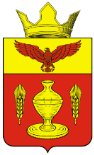 ВОЛГОГРАДСКАЯ ОБЛАСТЬ ПАЛЛАСОВСКИЙ МУНИЦИПАЛЬНЫЙ РАЙОНАДМИНИСТРАЦИЯ ГОНЧАРОВСКОГО СЕЛЬСКОГО ПОСЕЛЕНИЯПОСТАНОВЛЕНИЕ        о признании адреса объектов недвижимости присвоенными и внесении ранее не размещенных адресов в ФИАСп. Золотариот «18» июня 2020 г                                                                                № 57